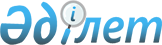 О внесении изменения и дополнения в нормативное постановление Счетного комитета по контролю за исполнением республиканского бюджета от 28 ноября 2015 года № 7-НҚ "Об утверждении Правил формирования и ведения Единой базы данных по государственному аудиту и финансовому контролю и пользования ее данными"Нормативное постановление Счетного комитета по контролю за исполнением республиканского бюджета от 17 октября 2016 года № 14-НҚ. Зарегистрировано в Министерстве юстиции Республики Казахстан 16 ноября 2016 года № 14435

      В соответствии с подпунктом 16) пункта 4 статьи 12 Закона Республики Казахстан от 12 ноября 2015 года «О государственном аудите и финансовом контроле» Счетный комитет по контролю за исполнением республиканского бюджета (далее – Счетный комитет) ПОСТАНОВЛЯЕТ:



      1. Внести в нормативное постановление Счетного комитета по контролю за исполнением республиканского бюджета от 28 ноября 2015 года № 7-НҚ «Об утверждении Правил формирования и ведения Единой базы данных по государственному аудиту и финансовому контролю и пользования ее данными» (зарегистрированное в Реестре государственной регистрации нормативных правовых актов № 12459, опубликованное 30 декабря 2015 года в Информационно-правовой системе «Әділет») следующие изменение и дополнение:



      в Правилах формирования и ведения Единой базы данных по государственному аудиту и финансовому контролю и пользования ее данными, утвержденных указанным нормативным постановлением:



      пункт 9 изложить в следующей редакции:

      «9. Указанная в пункте 8 настоящих Правил информация представляется в Счетный комитет для размещения в Единой базе данных в следующем порядке:



      1) уполномоченным органом по внутреннему государственному аудиту в разрезе его территориальных подразделений и служб внутреннего аудита консолидировано по подпунктам 1), 2) пункта 8 настоящих Правил – в течение десяти рабочих дней после утверждения (формирования) и (или) получения (обобщения) соответственно, по подпункту 3) пункта 8 настоящих Правил – в течение десяти рабочих дней после утверждения (формирования) отчета о результатах внутреннего аудита;



      2) ревизионными комиссиями по подпунктам 1), 2) пункта 8 настоящих Правил – в течение десяти рабочих дней после утверждения (формирования), по подпункту 3) пункта 8 настоящих Правил – в течение десяти рабочих дней после утверждения (формирования) аудиторского заключения;



      3) уполномоченным органом по внутреннему государственному аудиту и ревизионными комиссиями по подпункту 12) пункта 8 настоящих Правил – в течение десяти рабочих дней после утверждения (формирования);



      4) Счетным комитетом по подпункту 13) пункта 8 настоящих Правил – в течение пяти рабочих дней после утверждения соответствующего заключения;



      5) объектами государственного аудита и финансового контроля по подпунктам 5) – 12) пункта 8 настоящих Правил – в течение пяти рабочих дней после утверждения (формирования);



      6) аудиторскими организациями, осуществляющими аудит специального назначения субъектов квазигосударственного сектора по подпункту 4) пункта 8 настоящих Правил – в течение пятнадцати рабочих дней после утверждения;



      7) иными поставщиками информации, формирующими ведомственную или государственную статистику по подпункту 12) пункта 8 настоящих Правил на основе запроса Счетного комитета в установленные им сроки и (или) в сроки, определенные совместно с соответствующим органом.»;



      дополнить пунктом 9-1 следующего содержания:

      «9-1. Указанная в пункте 8 настоящих Правил информация представляется в следующих форматах:

      1) по подпунктам 1), 2), 6) – 8) пункта 8 настоящих Правил в формате «Excel» с графическим отображением документа в формате «Pdf»;

      2) по подпунктам 3), 12) пункта 8 настоящих Правил в форматах «Word», «Excel» с графическим отображением документа в формате «Pdf»;

      3) по подпунктам 4), 9) – 11), 13) пункта 8 настоящих Правил в формате pdf с графическим отображением документа.

      Информация, представляемая в формате «Pdf», сканируется с функцией распознавания на языке документа в монохромном режиме с разрешением в 300 dpi.».



      2. Юридическому отделу в установленном законодательством порядке обеспечить:

      1) государственную регистрацию настоящего нормативного постановления в Министерстве юстиции Республики Казахстан;

      2) направление копии настоящего нормативного постановления в печатном и электронном виде на официальное опубликование в периодические печатные издания и информационно-правовую систему «Әділет» в течение десяти календарных дней после его государственной регистрации в Министерстве юстиции Республики Казахстан, а также в Республиканский центр правовой информации в течение десяти календарных дней со дня получения зарегистрированного нормативного постановления для включения в эталонный контрольный банк нормативных правовых актов Республики Казахстан;

      3) размещение настоящего нормативного постановления на интернет-ресурсе Счетного комитета.



      3. Контроль за исполнением настоящего нормативного постановления возложить на руководителя аппарата Счетного комитета.



      4. Настоящее нормативное постановление вводится в действие по истечении десяти календарных дней после дня его первого официального опубликования.      Председатель Счетного комитета

      по контролю за исполнением

      республиканского бюджета                   К. Джанбурчин
					© 2012. РГП на ПХВ «Институт законодательства и правовой информации Республики Казахстан» Министерства юстиции Республики Казахстан
				